T.C.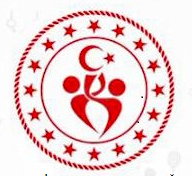 SAKARYAGENÇLİK SPOR İL MÜDÜRLÜĞÜErenler Gençlik ve Spor İlçe MüdürlüğüYÜZME HAVUZU TEMEL EĞİTİM (06-15 YAŞ) KURS KAYIT FORMU  Velisi bulunduğum yukarıda açık kimliği yazılı Kız / Erkek çocuğumun, Müdürlüğünüze ait Erenler Yüzme Havuzunda yüzme faaliyetlerine katılmasına izin veriyorum. 06/03/2011 tarih ve 27866 sayılı Resmi Gazetede yayımlanarak yürürlüğe giren "YÜZME HAVUZLARININ TABİ OLACAĞI SAĞLIK ESASLARI VE ŞARTLARI HAKKINDA YÖNETMELİK" VE "HAVUZ KULLANILIRKEN DİKKAT EDİLMESİ GEREKEN KURALLAR" hükümlerinde belirtilen şartlara uyulacağını ve her türlü sağlık ve emniyet tedbirleri konularında sorumluluğun tarafıma ait olduğunu taahhüt ederim. Ayrıca çocuğumun İl Sağlık Müdürlüğünden alınan 22.10.2013 tarih 310 sayılı yazıya istinaden sağlık yönünden beden eğitimi ve spor faaliyeti yapmasına engel bir durumu yoktur. KARTLARIN KULLANIM HAKKI, KAYIT GÜNÜNDEN İTİBAREN 1 AY SÜRE İLE GEÇERLİDİR. 1 KONTÖR 90 DAKİKADIR. 1 aylık zaman süresinde kullanılmayan haklar, bir sonraki aya devretmez. (Bakanlık ve Mülki İdare tarafından havuz faaliyetlerinin durdurulması hariç). Havuz girişi için verilen manyetik kartlar istenildiği taktirde görevli personele gösterilmesi zorunludur. Havuz kullanım kartımın şahsıma ait olduğunu ve sadece şahsımın kullanacağını , aksi takdirde oluşabilecek tüm olumsuzlukların sorumluluğunun tarafıma ait olduğunu kabul ve  taahhüt ederim. Gereğini bilgilerinize arz ederim.	Kartların kayıp çalıntı olması halinde tarafımıza bildirilmesi gerekmektedir.						                                                      	   Veli 							                                         	Adı Soyadı								                               İmza/TarihAÇIKLAMALAR: 1- Bu izin belgesi, yukarıda belirtilen eğitime katılacak olan öğrencinin ana ya da babasınca (anası, babası yaşamıyorsa yasal velisince) doldurulup imzalanacaktır. 2- Cep telefonları bölümünde yer alan “Diğer” bölümüne ulaşılabilecek en yakın kişilerin adları, telefonları kesinlikle yazılacaktır. 3- İzin Belgesi olmayan öğrenci ilgili eğitime alınmayacaktır. 4- Gerçek dışı beyan ve imzanın sorumluluğu, belgeyi dolduranlara, imzalayan kişiye aittir. 
İşbu bu formdaki, kişisel verileriniz; hangi amaçla, nasıl ve hangi nedenle işlendiği, kimlerle paylaşıldığı ve ne kadar süreyle saklandığı konularında sizi bilgilendirmek amacıyla hazırlanmıştır. Bilgilendirme, 6698 sayılı Kişisel Verilerin Korunması Kanunu’nun 10’uncu maddesi kapsamında yapılmaktadır.ÖĞRENCİNİNÖĞRENCİNİNÖĞRENCİNİNÖĞRENCİNİNÖĞRENCİNİNÖĞRENCİNİNÖĞRENCİNİNADIBABA ADI:SOYADIANNE ADI:T.C. KİMLİK NOCİNSİYETİ:KIZ  (   )KIZ  (   )ERKEK (  )DOĞUM YERİ - TARİHİOKULU :OKULU :OKULU :OKULU :KAN GRUBUOKULU :OKULU :OKULU :OKULU :CEP TELEFONLARI:BABABABAANNEANNEDİĞER / KENDİSİDİĞER / KENDİSİCEP TELEFONLARI:EV ADRESİ:EĞİTİM ALDIĞI ANTRENÖR İSMİEĞİTİM ALDIĞI ANTRENÖR İSMİ